Psalms Series: The Story           I           Psalms, ESV            I            March 13, 2016Songs are meant to be ________. Psalms are meant to be __________.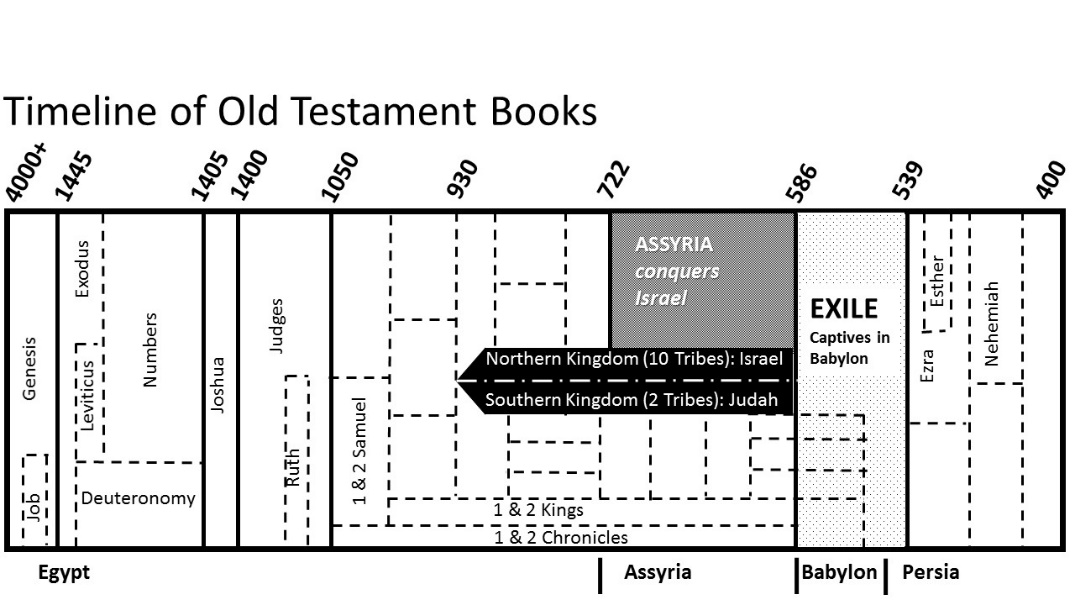 Authors…Structure…What God has done Psalm 19:1-9  -  What God has givenPsalm 2:6-8  -  What God has done through _________________Psalm 40:1-3  -  What God has done personally and cosmically Our Response: ______________________________________________________What God will doPsalm 16:8-10  -  _______________ entered creationPsalm 37:7-11  -  Evil and injustice have __________________ the Law. Psalm 110:1-2  -  How will God fix this? Through _______________Psalm 32:1-5  -  Our response: ____________________________________God, where are you now?Psalm 44  -  God, __________________________! Psalm 137:1, 7-9  -  _________________________ God for what they did!Psalm 22  -  The prayer of _________________________Our Response: ____________________________________________________